University of Kentucky Endowment ServicesEndowment Fund Create and Change Form Instructions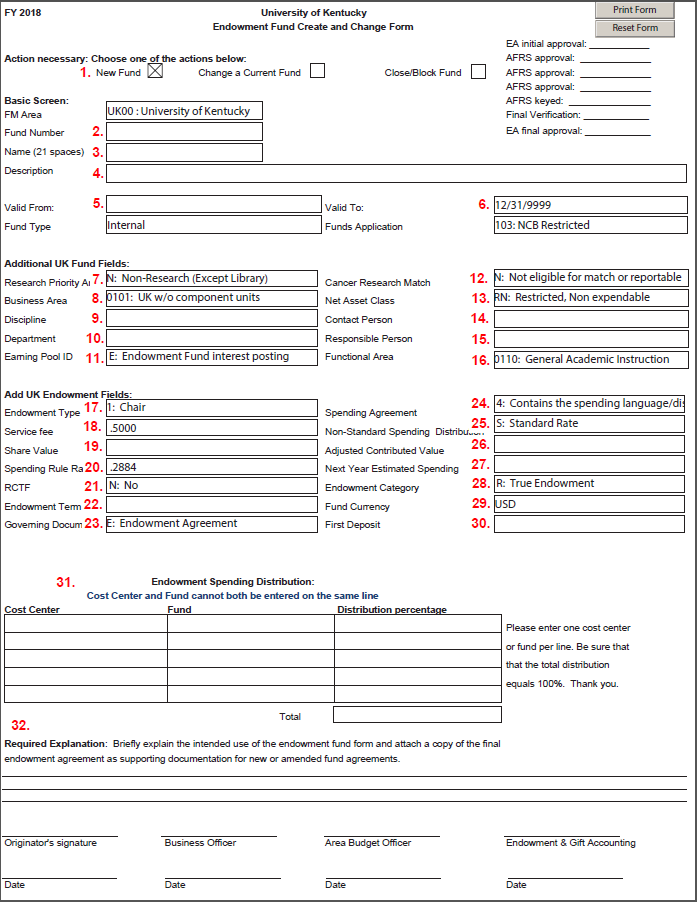 New AccountsChoose New Fund.Fund Number: Leave Blank, Endowment Accounting will assign a fund numberName: Enter a short title, can be anything you wantDescription: The name must match the fund name in the AgreementValid From: The date that is on the AgreementValid To: Always 12/31/9999Research Priority Area: Choose the Research Priority Area from drop down listBusiness Area: Select Business Area from drop down listDiscipline: Enter your discpline that is assigned based on department numberDepartment: Enter your department numberEarning Pool ID: Always E-Endowment Fund interest postingCancer Research Match: Always N-Not eligible for match or reportableNet Asset Class: Select the Net Asset Class from drop down listRN- Select for True endowmentsRE- Select for Term and Quasi endowmentsContact Person: Enter your contact personResponsible Person: Enter your responsible personFunctional Area: Choose your functional area from drop down listEndowment Type: Choose your endowment type based on your agreement from the drop down listChairProfessorshipFellowshipScholarshipLectureshipEnrichmentOtherService Fee: This field is already entered and cannot be changedShare Value: Leave Blank, Endowment Accounting will completeSpending Rule Rate: This field is already entered and cannot be changedRCTF: Choose if this fund is receiving RCTF match funds or not from drop down listEndowment Term: Leave blank, Endowment Accounting will completeGoverning Document: Select Governing Document from drop down list. Majority of the time, this will be E. Spending Agreement: Select Spending Agreement from drop down list. Majority of the time, this will be 4.Non-Standard Spending Distribution: Majority of the time, this will be SAdjusted Contributed Value: Leave BlankNext Year Estimated Spending: Leave BlankEndowment Category: Select the Endowment Category from the drop down listR-Select for True endowmentsT-Select for Term endowmentsQ-Select for Quasi endowmentsFund Currency: This field is already entered and cannot be changedFirst Deposit: Leave BlankEndowment Spending Distribution: Enter the percentage that is to be distributed between the cost center and fund. For new endowments, the percentage has to be 100% to the fund for one year after the first deposit into the fund. After one year, the department can submit a form to change the percentage.Required Explanation: Enter a brief description of the intended use of the fundFor a brand new endowment, a cost center request form will also need to be submitted. This is the spending distribution cost center. The only income that is allowed in this cost center is the spending distribution income earned from the endowment fund. Other gifts cannot be deposited into this cost center.Change a Current FundClick on the Change a Current Fund box at the top of the form. Fund Number (#2): Enter the current 07* endowment fund numberName (#3): Enter the short title for the endowment Description (#4): Enter the long title for the endowment that matches the agreement or amendmentEnter any other changes in the correct fields on the form Required explanation (#32): Enter a brief description of the changes to the endowment fund Close/Block FundClick on the Close/Block Fund box at the top of the form Fund Number (#2): Enter the current 07* endowment fund numberName (#3): Enter the short title for the endowment Description (#4): Enter the long title for the endowment that matches the agreement or amendment Required explanation (#32): Enter a brief description with the reason the endowment fund will be closed Form SubmissionSubmit the Endowment Fund Create and Change form to your business officer and budget officer for approval. The budget officer sends the approved forms to Endowment Accounting. Once Endowment Accounting reviews the form, it is forwarded to Accounting & Financial Reporting Services (AFRS). AFRS approves and keys the form. This process can take 3-5 business days.